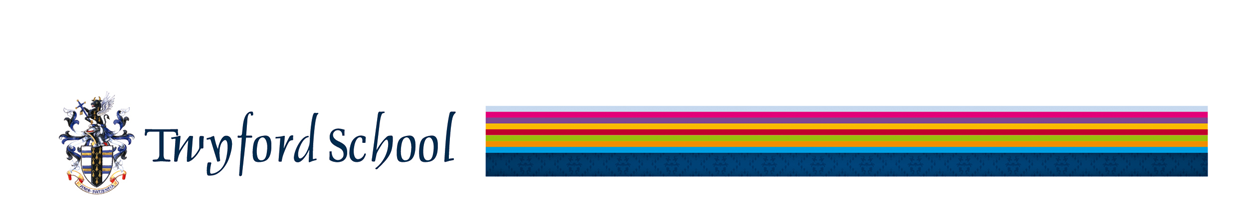 TWYFORD SCHOOL, WINCHESTER, HAMPSHIRE, SO21 1NWTel:  01962 712269       www.twyfordschool.comIAPS co-educational day/boarding school Learning Assistants (Prep)Twyford School is a successful co-educational, independent day and boarding Prep School for pupils aged two to thirteen. Situated in the village of Twyford, near Winchester, the School is set within a truly enviable position of 23 acres of mature grounds, with a beautiful Queen Anne country house as its centrepiece. Surrounded by stunning Hampshire countryside, the School prides itself on being one of the oldest Prep Schools in the country.If you are passionate about making a difference in children’s lives and are an energetic and caring person who wants to join a team of like-minded colleagues, this position will be of interest. Working within a network of professionals, you will be supporting our pupils to get the very best out of their education. Working with pupils either in the classroom, one-to-one or in small groups and liaising with teachers, parents and key personnel, you will be key to making sure every child gets the education they deserve. The successful applicants will be professional, approachable and enthusiastic. Previous experience an advantage, but training will be provided for the right candidates.Days of work: Monday – FridayHours: 8.00am – 4.30pm/5.15pm or 6pm (various finish times available depending on finish time of after-school clubs)Weeks worked: term time + insets only (35 weeks a year) Salary: dependant on experience and finish time Further details may be found on the website: www.twyfordschool.com 
The closing date for applications is 12 noon on 29 October 2021.This vacancy may close prior to the stated date and interviews will take place as a suitable field of candidates is obtained. Early submission of applications is recommended.Twyford School is committed to safeguarding and promoting the welfare of children and young people and expects all staff and volunteers to share this commitment. Applicants will be required to undergo safeguarding screening appropriate to the post, including checks with past employers and the Disclosure and Barring Service (DBS). It is an offence to apply for this post if the applicant is barred from engaging in regulated activity relevant to children.